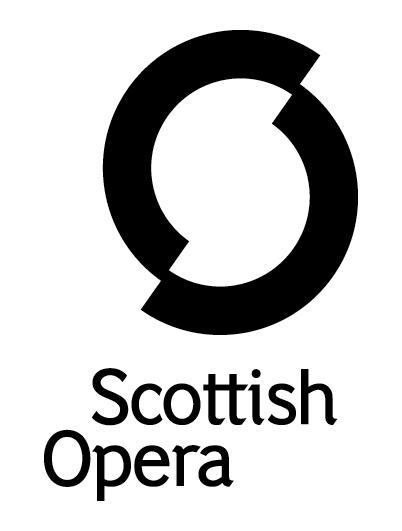 Press Release31 August 2021Scottish Opera Presents A New production of Gilbert & Sullivan’s The Gondoliers AND A Premiere of Utopia, LimitedA new Scottish Opera production of Gilbert & Sullivan's The Gondoliers opens at Theatre Royal Glasgow on Saturday 16 October before touring to Edinburgh, Inverness and London's Hackney Empire for a total of 24 performances.This co-production with D'Oyly Carte Opera and State Opera South Australia includes the Scottish Opera premiere of the rarely seen Utopia, Limited. Three semi-staged concert performances of G&S’s penultimate opera take place in Glasgow, Edinburgh and London. The Gondoliers is also being filmed, and there will be an audio recording of Utopia, Limited both for future release.Originally due to take place in May 2020, these productions mark a significant step forward in Scottish Opera’s return to theatres. Gilbert & Sullivan’s witty music and librettos are the perfect tonic after a difficult 18 months, offering audiences the chance to experience the joy of live performance once again. Delving into the satirical world of whimsy, Gilbert & Sullivan use their sparkling humour and glorious music to poke fun at the idea of monarchy, and the press and politics of their day.Directed by Stuart Maunder, Artistic Director at State Opera South Australia, The Gondoliers satirises the ruling classes and their position within society, with the tale of two happy-go-lucky gondoliers who discover that one of them is the heir to the throne of a distant kingdom. In a show packed full of fun, the gondoliers set off to rule with an idealistic – if somewhat chaotic – plan. Set and Costume Designer Dick Bird embraces the absurdity of Gilbert’s libretto by bringing the story to life with fabulously inventive props –  which are never quite what they seem – and exquisitely detailed costumes to transport audiences to Venice’s Grand Canal.G&S aficionado, Derek Clark, Head of Music at Scottish Opera, conducts The Gondoliers, which is packed with favourites including the ‘A Regular Royal Queen’ quartet, ‘Take a pair of sparkling eyes’ and ‘Dance a Cachucha’. The ensemble cast includes ENO Harewood Artist William Morgan (The Magic Flute 2019), former Scottish Opera Emerging Artist Mark Nathan (Opera Highlights, 2019), Ellie Laugharne (The Elixir of Love 2016), Ben McAteer (The Mikado 2016), Sioned Gwen Davies (Falstaff 2021), and G&S favourites Yvonne Howard and Richard Suart (The Mikado 2016).Also in the cast is former Emerging Artist Arthur Bruce (L’elisir d’amore 2021) along with 2021/22 Emerging Artist Catriona Hewitson (L’elisir d’amore 2021). Scottish Opera’s 2021/22 Emerging artists Glen Cunningham and Lea Shaw will also perform in the Access Gondoliers performances.Performed by most of the cast of The Gondoliers, Utopia, Limited is similarly true to the Victorian style, mocking the British Empire and politics at the time of its creation. Set on the fictional island of Utopia, King Paramount’s dream of ‘civilising’ his people by adopting English ways backfires spectacularly, making way for a show packed with Gilbert’s rhyming dexterity and some of Sullivan’s most rewarding yet neglected music.With only a handful of professional performances of Utopia, Limited since the original staging, this is an almost unique opportunity to experience live this rarity in the G&S canon. Stuart Maunder has adapted the libretto, along with a revised musical version by Derek Clark.Director Stuart Maunder said: ‘The Gondoliers is a brilliant romp, with glorious music, a sumptuous design and a cast to die for. The G&S phenomenon has been part of the basic language of performing in the English speaking world for more than 150 years. So, this is the perfect chance for a whole new audience to experience one of the greatest pieces of music theatre and to revive a great tradition for a whole new generation. The Gondoliers’ fusion of infectious melody, topsy-turvy wit and heartfelt sentiment is a combination that never ages – indeed, perhaps it’s something we need now more than ever. Opera relies on bringing people together in one place, at one time, to have a shared experience of the great works. Well, we’re back, ready, willing and champing at the bit to deliver this great piece.’Conductor and Scottish Opera’s Head of Music, Derek Clark, said: ‘The Gondoliers is like a breath of Italian summer air. Gilbert’s witty book and lyrics show him at the top of his game and Sullivan, inspired by the Venetian setting, produced his sunniest score, with one lilting melody after another – all guaranteed to make you leave the theatre with a smile on your face. It’s pure joy from start to finish, exactly what is needed after a difficult year.’For the very first time, Scottish Opera is offering Access Opera performances in Glasgow, Edinburgh and Inverness. These carefully curated, shortened versions of the opera are introduced by a narrator and feature cast and The Orchestra of Scottish Opera. Building on the Company’s ground-breaking dementia friendly opera performances, the shows are open to all and are suitable for anyone who might enjoy the flexibility and freedom to relax and move about as required. Tickets to these performances are free for school groups. The Gondoliers and Utopia, Limited are supported by Scottish Opera’s ‘Play a Supporting Role’ Appeal and the recordings are supported by Garfield Weston Foundation (Weston Culture Fund).Tickets for The Gondoliers and Utopia, Limited go on sale Wednesday 1 September 2021. For more information visit www.scottishopera.org.uk The Gondoliers cast listMarco Palmieri                                   William MorganGiuseppe Palmieri                             Mark NathanGianetta                                             Ellie Laugharne & Charlie Drummond (London performances) Tessa                                                 Sioned Gwen DaviesThe Duchess of Plaza-Toro               Yvonne HowardThe Duke of Plaza-Toro                     Richard SuartDon Alhambra del Bolero 		Ben McAteer(The Grand Inquisitor)              Casilda                                               Catriona Hewitson*Antonio                                               Arthur BruceLuiz					Dan ShelveyInez	                                               Cheryl ForbesGiorgio                                                Will FrostFiametta                                             Zoe DrummondVittoria                                                Frances GregoryGiulia                                                  Grace WainFrancesco                                          Osian Wyn Bowen							    * Scottish Opera Emerging Artist 2021/22The Gondoliers Creative TeamConductors                                           Derek Clark & Jonathon Cole-Swinard (22 & 31 Oct     and 3, 6,12 &13 Nov. Access Gondoliers and 2.30pm    performances)Director                                                 Stuart MaunderSet and Costume Designer                  Dick BirdLighting Designer                                 Paul KeoganChoreographer                                     Isabel BaqueroAssistant Choreographer                     Lucy BurnsPerformance Diary The GondoliersSaturday 16 October, 7.15pm, Theatre Royal GlasgowThursday 21 October, 2.30pm and 7.15pm, Theatre Royal GlasgowFriday 22 October, 3pm, Access Gondoliers, Theatre Royal Glasgow Saturday 23 October, 2.30pm and 7.15pm, Theatre Royal GlasgowThursday 28 October, 7.15pm, Festival Theatre, EdinburghFriday 29 October, 7.15pm, Festival Theatre, EdinburghSaturday 30 October, 7.15pm, Festival Theatre, EdinburghSunday 31 October, 2.30pm, Festival Theatre, EdinburghWednesday 3 November, 3pm, Access Gondoliers, Festival Theatre, EdinburghThursday 4 November, 7.15pm, Festival Theatre, EdinburghSaturday 6 November, 2.30pm and 7.15pm, Festival Theatre, EdinburghWednesday 10 November, 7.15pm, Eden Court, InvernessThursday 11 November, 7.15pm, Eden Court, InvernessFriday 12 November, 3pm, Access Gondoliers, Eden Court, InvernessSaturday 13 November, 2.30pm and 7.15pm, Eden Court, InvernessWednesday 30 March 2022, 7.30pm, Hackney Empire, LondonThursday 31 March 2022, 2.30pm and 7.30pm, Hackney Empire, LondonSaturday 2 April 2022, 2.30pm and 7.30pm, Hackney Empire, LondonUtopia, LimitedWednesday 20 October, 7.15pm, Theatre Royal GlasgowFriday 5 November, 7.15pm, Festival Theatre, EdinburghFriday 1 April 2022, 7.30pm, Hackney Empire, London-ENDS-www.scottishopera.org.uk You can follow Scottish Opera on Twitter, Facebook and Instagram @ScottishOpera Notes to EditorsAll productions are created and performed in line with Scottish Government guidelines. The Company’s Opera on Screen productions are available to watch at: www.scottishopera.org.uk/what-s-on/opera-on-screen/.The collection includes Donizetti’s L’elisir d’amore, Humperdinck’s Hansel and Gretel, Mozart’s Così fan tutte, Opera Highlights, Janáček’s The Diary of One Who Disappeared, Menotti’s The Telephone and Samuel Bordoli and Jenni Fagan’s The Narcissistic Fish.
Scottish Opera is Scotland’s national opera company and the largest performing arts organisation in Scotland.The Company's performance repertoire ranges across five centuries, from the earliest operas to newly-commissioned world premieres, working in collaboration with the world's finest singers and creatives, alongside The Orchestra of Scottish Opera and choruses. Recent accolades include a South Bank Sky Arts Award, a Scottish Award for New Music, Sunday Herald Culture Awards and a Herald Angel, as well as a 2020 RPS Award. In 2021 the Company returned to live audiences with Sir David McVicar’s new production of Verdi’s Falstaff performed in Glasgow and at Edinburgh International Festival.The Company tours extensively across Scotland, from the largest-scale theatres to the smallest of rural venues, to ensure we are within reach of as many of our country's very dispersed population as possible. Our specially-adapted 40-foot long trailer brings ‘Pop-up Opera’ performances to thousands of people each year in a range of inspiring and unexpected community locations. In the Summer of 2021 the Company performed over 200 shows of its Pop-up Opera Roadshow, to socially distanced audiences of over 8000. This represents the most extensive touring programme of any opera company in Europe and is a much-valued contribution to Scotland’s cultural and artistic life, particularly in remote and island communities.The Company’s Education and Outreach programme, which celebrates 50 years in 2021, includes an annual Primary Schools Tour, bringing upper primary-aged children the opportunity to perform their own specially-commissioned piece, alongside three professional singers. Around 120 schools and 9,000 pupils take part each year. Scottish Opera aims to be inclusive and affordable through availability of free and cheap tickets, as well as performances offering audio description, and specially-devised shorter access performances.Scottish Opera is core funded by The Scottish Government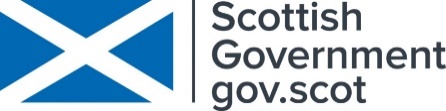 For additional press details please contact:Emily Henderson, Press Manager, 0141 242 0511,emily.henderson@scottishopera.org.uk Julie McLaughlin, Press Officer, 0141 242 0552, julie.mclaughlin@scottishopera.org.uk 